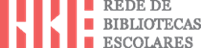 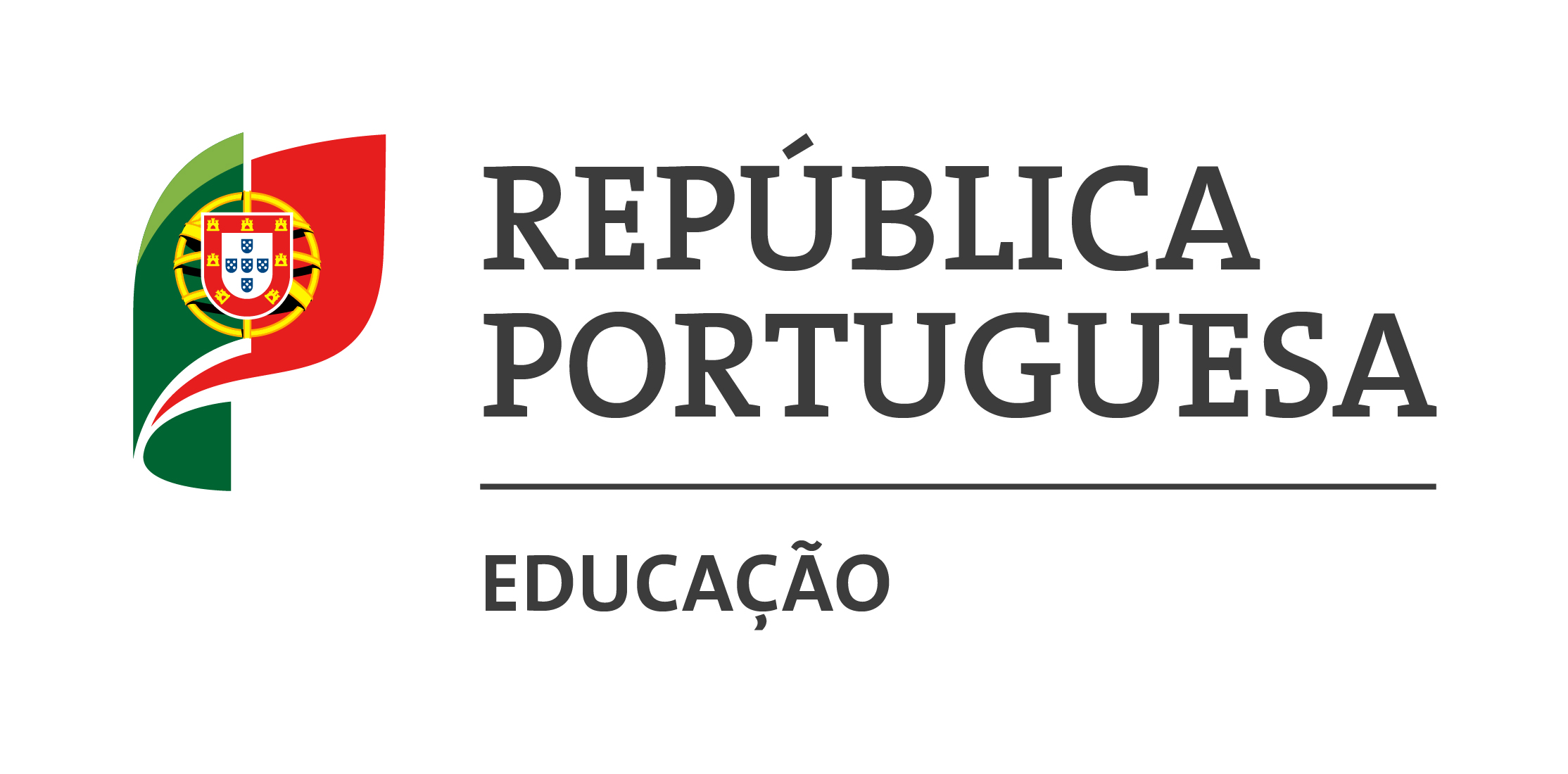 DECLARAÇÃO___________________________________________, portador do BI/CC nº _____________, docente do quadro de _____________________________, (código_____), n.º de candidato ___________________________________, vem por este meio manifestar o seu interesse no exercício do cargo de professor bibliotecário, de acordo com a Portaria n.º 192-A/2015 de 29 de junho.Morada: _________________________________________________E-mail: __________________; Telefone n.º: ____________________________________Mais se acrescenta que, no que respeita aos requisitos para o desempenho do cargo, a sua situação é a seguinte:Formação na área das bibliotecas escolaresTem os cursos e a formação contínua creditada, conforme anexo o “Pontuações na área da Formação”, devidamente certificados pelos documentos constantes no seu processo individual, o que perfaz um total de __________ pontos.Formação em TICDetém ______________ horas de formação, conforme certificados arquivados no seu processo / tem o certificado de competências digitais, arquivado no seu processo.Experiência de coordenaçãoDesempenhou as funções de __________________________ durante _______ anos, conforme consta no seu processo individual, o que lhe confere _________ pontos.Experiência de equipaPertenceu à equipa da biblioteca escolar durante __________ anos, conforme consta no seu processo, o que lhe confere _________ pontos.De acordo com a fórmula A (formação em bibliotecas escolares) + B (coordenação de Bibliotecas Escolares) + C (participação em Equipas de Bibliotecas Escolares), o docente acumula um total de ___________ pontos.Assinatura ______________________________-Data: ____/ _____ / 2022